2022-2023 CALENDARCENTRAL PRESBYTERIAN CHURCHPRESCHOOL-KINDERGARTEN 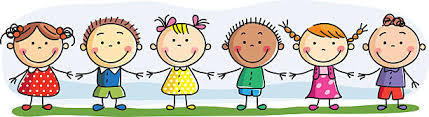 August 16				 	First Day of School			   	 September 5				Labor Day HolidayOctober 14					Student HolidayNovember 7 & 8				Student HolidaysNovember 23 - 25		       	     	Thanksgiving HolidaysDecember 16 (tentative date)		Christmas Program @ 9:30 amDecember 19 – December 30      	Winter HolidaysJanuary 2					 Students Return from BreakJanuary 13 & 16			     	Student HolidayFebruary 17	& 20				Student HolidayMarch 13					Student HolidayApril 10 - 14				      	Spring BreakMay 26 (tentative date)			Spring Program May 29				     	Memorial Day HolidayJune 1				       	     	Last Day of School